Publicado en Madrid el 19/09/2018 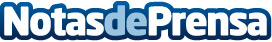 Información, seguridad e higiene, básicas para controlar las alergias alimentariasEspaña, como el resto de continente europeo, se encuentra en un momento insólito en cuanto a reacciones alérgicas alimentarias se refiere: mientras que hace 100 años eran algo residual, se prevé que en 2050 afecten al 50% de los ciudadanosDatos de contacto:Comunicación Esneca910059731Nota de prensa publicada en: https://www.notasdeprensa.es/informacion-seguridad-e-higiene-basicas-para Categorias: Nacional Nutrición Gastronomía Restauración Consumo http://www.notasdeprensa.es